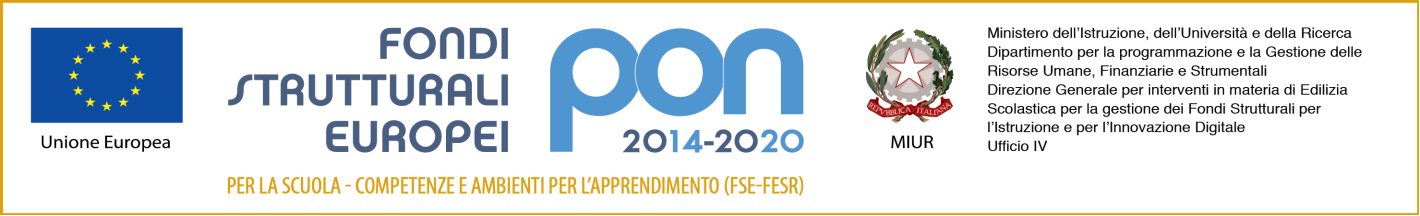 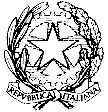 MINISTERO DELL’ISTRUZIONE DELL’UNIVERSITÀ E DELLA RICERCAISTITUTO COMPRENSIVO N. 4Via Divisione Acqui, 160 - 41122  MODENA  ☏ 059/373339  -  🖷 059/373374e-Mail: moic85100d@istruzione.it       PEC  moic85100d@pec.istruzione.it Sito WEB  www.ic4modena.edu.it Codice Fiscale  94185970368SCUOLA SECONDARIA DI 1° “G.FERRARIS”A.S. 2019-20Verbale n.__ del C.d.c. della __________Il giorno _______________ alle ore ___________ presso la sede di via Divisioni Acqui della Scuola secondaria di 1° “G. Ferraris”, si  riunisce il C.d.c. della _________ per discutere il seguente ordine del giorno:1)2)3)…Coordina il Dirigente scolastico/il/la prof.__________________, funge da segretario il/a prof.___________ ____________________Risultano  presenti gli insegnanti : (cognome e nome ) _______________________________________________________________________________________Assenti: (cognome e nome )________________________________________________________________1)2)3)…Conclusa la discussione dei punti all’ordine del giorno, la riunione termina alle ore________________.                    Il segretario                                                         Il coordinatore_______________________________                         _____________________________OdG cdcVerbale n1 (settembre)1. Condivisione informazioni sugli alunni in ingresso (classi prime )/ Presentazione della classe ai nuovi colleghi con particolare attenzione agli alunni con BES -alunni con disabilità, DSA, stranieri, ecc-(classi seconde e terze)2. Programmazione attività3.Attività ed esperienze didattiche e formativeVerbale n 2 (ottobre)1. Andamento didattico/educativo della classe con particolare attenzione agli alunni con BES -alunni con disabilità, DSA, stranieri, ecc ( analisi degli alunni con difficoltà, indicazioni circa le attività di supporto: laboratori, doposcuola, recupero, interventi individualizzati, contratti, ecc; verifiche periodiche). Compilazione modulo “disagio". 2. programmazione di classe e raccolta elementi per la stesura del piano educativo individualizzato per alunni certificati e del pdp per gli alunni con DSA o altri BES con particolare riferimento alle attività di recupero/integrazione/ potenziamento 3. attività ed esperienze didattiche e formative (es.: uscite didattiche e viaggi di istruzione, concorsi, mostre…)4. Verifica assenze ed eventuale segnalazioneVerbale n 3 (novembre) + assemblea con i genitori1. Andamento didattico/educativo della classe con particolare attenzione agli alunni con BES -alunni con disabilità, DSA, stranieri, ecc (analisi degli alunni con difficoltà, indicazioni circa le attività di supporto: laboratori, doposcuola, recupero, interventi individualizzati, contratti, ecc; verifiche periodiche) 2. Approvazione del piano educativo individualizzato per alunni certificati e del pdp per gli alunni con DSA o altri BES con particolare riferimento alle attività di recupero/integrazione/ potenziamento  3. attività ed esperienze didattiche e formative (es.: uscite didattiche e viaggi di istruzione, concorsi, mostre…)4. Verifica assenze ed eventuale segnalazioneOdG assemblee con i genitori (novembre) Andamento didattico e disciplinare della classePiano annuale di lavoro progettato dal Cdc e presentazioni di ulteriori attività formative di interesse per gli alunni: Comunicazione proposte formative (comunicare ipotesi di spesa, se previste)Ruolo del Comitato genitori Verbale n 4 (dicembre)Compilazione modulo consiglio orientativo (solo per le classi terze)Verbale n 5 (gennaio) Prescrutinio 1. Raccolta elementi per l’elaborazione della proposta di voto 2. Raccolta elementi per l’elaborazione voto di condotta 3. Raccolta elementi per il giudizio globale 4. Verifica assenze ed eventuale segnalazioneVerbale n 6 (febbraio)Operazioni di Scrutinio 1.Modulo predisposto attraverso il registro elettronico2. Compilazione modulo rilevazione carenze formativeVerbale n 7 (marzo) + assemblea con i genitori1. Andamento didattico/educativo della classe con particolare attenzione agli alunni con BES -alunni con disabilità, DSA, stranieri, ecc (analisi degli alunni con difficoltà, indicazioni circa le attività di supporto: laboratori, doposcuola, recupero, interventi individualizzati, contratti, ecc; verifiche periodiche) 2. Monitoraggio del piano educativo individualizzato per alunni certificati e del pdp per gli alunni con DSA o altri BES con particolare riferimento alle attività di recupero/integrazione/ potenziamento 3. attività ed esperienze didattiche e formative (es.: uscite didattiche e viaggi di istruzione, concorsi, mostre…)4. Proposte di nuove adozioni e conferme dei libri di testo 5. Verifica assenze ed eventuale segnalazioneOdG assemblee con i genitori (marzo)1 Andamento didattico e disciplinare della classe2 Monitoraggi Piano annuale di lavoro progettato dal Cdc e presentazioni di ulteriori attività formative di interesse per gli alunni: Comunicazione proposte formative (comunicare ipotesi di spesa, se previste)Verbale n 8 (maggio)Prescrutinio 1. Raccolta elementi per l’elaborazione della proposta di voto 2. Raccolta elementi per l’elaborazione voto di condotta 3. Raccolta elementi per l’elaborazione del giudizio globale 4. Raccolta elementi per la determinazione del livello di competenza raggiunto  5. Verifica dei Pei e/o nel pdp per gli alunni con bes 6.  Criteri per la conduzione dell’esame di licenza media (solo terze) 7.Verifica assenze ed eventuale segnalazioneVerbale n 9 (giugno)Operazioni di scrutinio 1.Modulo predisposto attraverso il registro elettronico2. Compilazione modulo rilevazione carenze formative (solo classi prime e seconde)